Turledere De Seje juli og august03.07.      Kirsten                           telefon.nr. 4089652110.07.      Inga/Bent                                         2126130717.07.      Lis                                                     2214696624.07.      Birte                                                  2192062331.07.      Lis                                                     2214696607.08.      Helen                                                23377534 14.08.      Kirsten                                              4089652121.08.      Helen                                                23377534 28.08.      Bodil                                                 28609121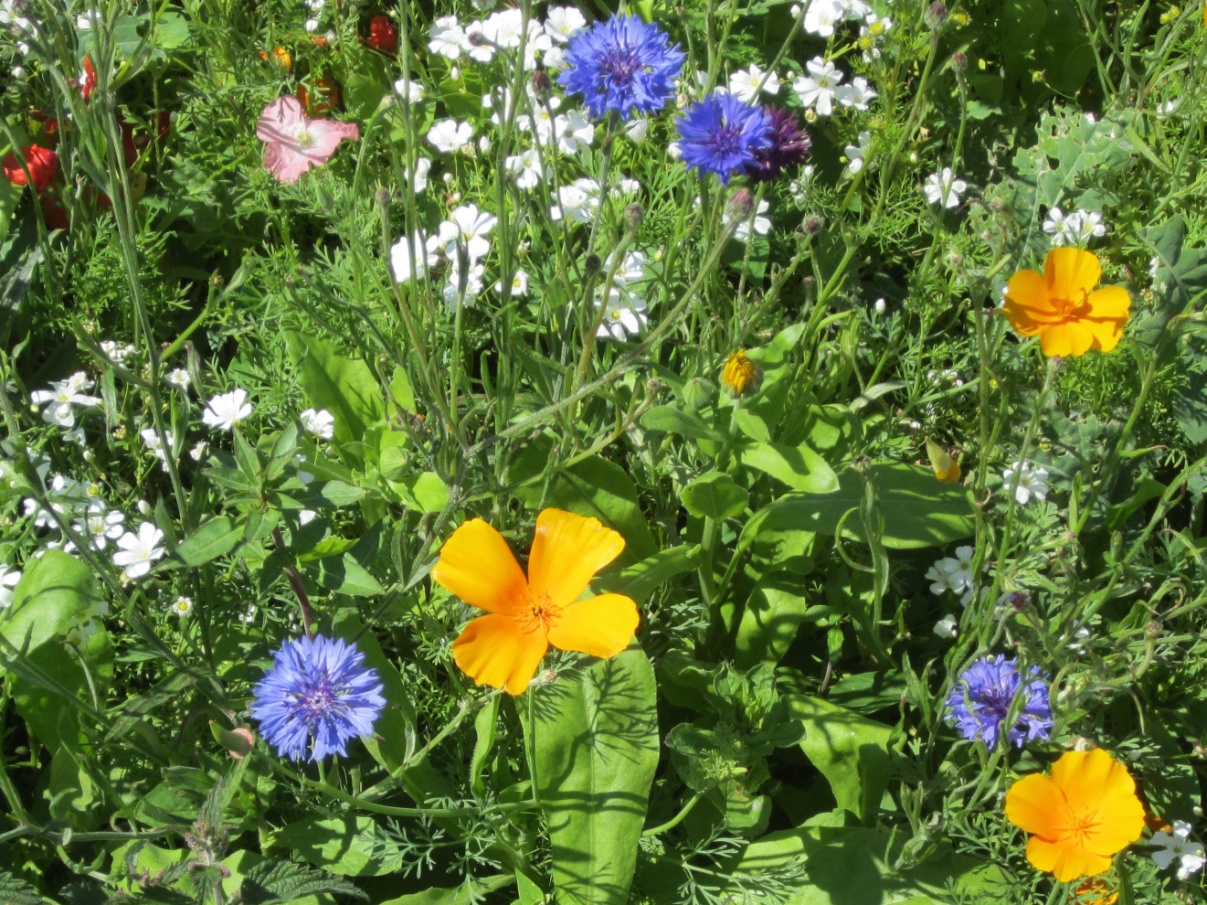 